Об аттестации педагогических работников в целях подтверждения соответствия занимаемым должностям В соответствии со статьей 49 Федерального закона Российской Федерации от 29 декабря 2012 года № 273 «Об образовании в Российской Федерации» аттестация педагогических работников проводится в целях подтверждения соответствия педагогических работников занимаемым ими должностям на основе оценки их профессиональной деятельности и по желанию педагогических работников в целях установления квалификационной категории.Проведение аттестации педагогических работников в целях подтверждения соответствия педагогических работников занимаемым ими должностям осуществляется один раз в пять лет на основе оценки их профессиональной деятельности аттестационными комиссиями, самостоятельно формируемыми организациями, осуществляющими образовательную деятельность.В этой связи считаем необходимым принятие до 30 августа 2013 года в государственных и муниципальных организациях, осуществляющих образовательную деятельность, локальных актов, устанавливающих:создание Аттестационной комиссии по проведению аттестации педагогических работников в целях подтверждения соответствия педагогических работников занимаемым ими должностям (далее – Аттестационная комиссия), а также регламентирующих ее работу;список педагогических работников, подлежащих аттестации и график проведения аттестации в 2013/2014 учебном году.Также направляем для работы примерный приказ о создании Аттестационной комиссии в организации, осуществляющей образовательную деятельность и примерный приказ об аттестации педагогических работников в целях подтверждения соответствия педагогических работников занимаемым ими должностям в 2013/2014 учебном году Рекомендуем создать соответствующий раздел «Аттестация» на сайтах образовательных организаций, где будут размещены нормативные и распорядительные акты по аттестации.Организация процедуры аттестации педагогических работников в целях подтверждения соответствия педагогических работников занимаемым ими должностям осуществляется в соответствии с Федеральным законом Российской Федерации от 29 декабря 2012 года № 273 «Об образовании в Российской Федерации» и с учетом текста проекта приказа Минобрнауки России «Об установлении Порядка проведения аттестации педагогических работников» (Приложение 3).Начальник управления                                                    Л.Г. Бобкова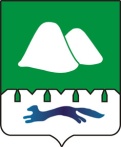 ПРАВИТЕЛЬСТВОКУРГАНСКОЙ ОБЛАСТИГЛАВНОЕ УПРАВЛЕНИЕ ОБРАЗОВАНИЯКУРГАНСКОЙ ОБЛАСТИ. Курган, ул. Ленина, 35тел.(8-3522) 46-14-41, факс (3522) 41-85-73сайт: www.hde.kurganobl.rue-mail: mail@hde.kurganobl.ruот _________________ № _________________на № __________________________________Руководителям органов управления образованием муниципальных районов и городских округов Курганской областиРуководителям подведомственных образовательных организаций